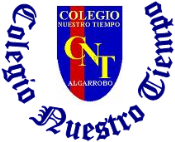 Colegio Nuestro Tiempo - R.B.D.: 14.507-6 Educadora diferencial: Angélica Morgado SantisGuía de Trabajo N°28Quinto básicoQueridos niños y niñas, queremos que sepan que los extrañamos mucho, pronto llegará el momento de estar juntos, para seguir jugando, aprendiendo y compartiendo entre todos. “Los Felicito por trabajar en equipo familiar y sus participación en las clases online”.Objetivo: Potenciar áreas  del lenguaje.1.- Lee con atención y escribe la analogía.Ejemplo: Brazo es a codo como pierna es a rodilla.Fuego es a humo como agua es a            ____________________________________________________________Pie es a planta como mano es a    	        ____________________________________________________________Pierna es a pie como brazo es a  	        ____________________________________________________________Lámpara es a bombilla como vela es a   ____________________________________________________________Oído es a radio como vista es a 	        ___________________________________________________________Verano es a playa como invierno es a     ___________________________________________________________Barco es a agua como avión es a 	        ___________________________________________________________Trompa es a  elefante como pico es a    ___________________________________________________________Ceniza es a  cenicero como papel es a ____________________________________________________________Televisor es a imagen como tocadiscos es a ________________________________________________________Avión es a aeropuerto como barco es a ___________________________________________________________Oídos es a  audífonos como ojos es a      ___________________________________________________________Pie es a empeine como mano es a         ___________________________________________________________Medico es a hospital como profesor es a ___________________________________________________________Abeja es a colmena como pájaro es a    ___________________________________________________________Pies son a calcetines como manos son a ___________________________________________________________Alumno es a colegio como soldado es a ___________________________________________________________2.- Une con una línea las palabras de la izquierda con las palabras de la derecha que signifiquen lo contrario.1.- enorme 								descanso2.- trabajo 								movido3.- brillante 								tarde4.- pronto 								diminuto5.- quieto 								alegría 6.- pena 								mate 7.- éxito 								terminar 8.- Salir 								poco9.- contento								fracaso10.- mucho 								triste 11.- empezar 								entrar 